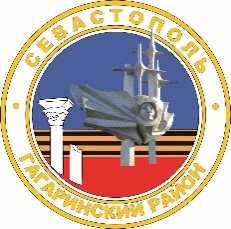 МЕСТНАЯ АДМИНИСТРАЦИЯ  ВНУТРИГОРОДСКОГО МУНИЦИПАЛЬНОГО ОБРАЗОВАНИЯГОРОДА СЕВАСТОПОЛЯ ГАГАРИНСКИЙ МУНИЦИПАЛЬНЫЙ ОКРУГПОСТАНОВЛЕНИЕ«04» сентября 2023 г.							№ 47 - ПМАО внесении изменений в постановление местной администрации внутригородского муниципального образования города Севастополя Гагаринский муниципальный округ от 11 ноября 2022 г. № 74-ПМА                              «Об утверждении календарного плана официальных физкультурно-оздоровительных и спортивных мероприятий на территории внутригородского муниципального образования города Севастополя Гагаринский муниципальный округ на 2023 год»	В целях обеспечения условий для организации официальных физкультурно-оздоровительных и спортивных мероприятий на территории внутригородского муниципального образования города Севастополя Гагаринский муниципальный округ, в соответствии с Бюджетным кодексом Российской Федерации, Федеральным законом Российской Федерации                      от 06 октября 2003 г. № 131-ФЗ «Об общих принципах организации местного самоуправления в Российской Федерации», Законом города Севастополя                  от 30 декабря 2014 г. № 102-ЗС «О местном самоуправлении в городе Севастополе», Уставом внутригородского муниципального образования города Севастополя Гагаринский муниципальный округ, принятым решением Совета Гагаринского муниципального округа от 01 апреля 2015 г.                                 № 17 «О принятии Устава внутригородского муниципального образования города Севастополя Гагаринский муниципальный округ», постановлениями местной администрации внутригородского муниципального образования города Севастополя Гагаринский муниципальный округ от 08 ноября 2021 г.                                № 56 -ПМА «Об утверждении муниципальной программы «Развитие физической культуры и массового спорта, организация проведения официальных физкультурно-оздоровительных и спортивных мероприятий во внутригородском муниципальном образовании города Севастополя Гагаринский муниципальный округ на 2022-2026 годы», от 27 января 2020 г. № 06 - ПМА «Об утверждении Порядка формирования Календарного плана официальных физкультурных и спортивных мероприятий на территории внутригородского муниципального образования города Севастополя Гагаринский муниципальный округ», местная администрация внутригородского муниципального образования города Севастополя Гагаринский муниципальный округ постановляет:1. Приложение к постановлению местной администрации внутригородского муниципального образования города Севастополя Гагаринский муниципальный округ от 11 ноября 2022 г. № 74-ПМА                             «Об утверждении календарного плана официальных физкультурно-оздоровительных и спортивных мероприятий на территории внутригородского муниципального образования города Севастополя Гагаринский муниципальный округ на 2023 год» изложить в новой редакции согласно приложению, к настоящему постановлению.2. Отделу по исполнению полномочий местной администрации внутригородского муниципального образования города Севастополя Гагаринский муниципальный округ (В.В. Конохов) обеспечить организацию проведения официальных физкультурно-оздоровительных и спортивных мероприятий на территории внутригородского муниципального образования города Севастополя Гагаринский муниципальный округ в соответствии с календарным планом. 3. Настоящее постановление вступает в силу с момента его официального обнародования.4. Контроль за выполнением настоящего постановления возложить на первого заместителя Главы местной администрации внутригородского муниципального образования города Севастополя Гагаринский муниципальный округ Ю.В. Иванченко.Первый заместительГлавы местной администрации					Ю. В. ИванченкоПриложение к постановлениюместной администрации внутригородского муниципального образования города Севастополя Гагаринский муниципальный округот «04» сентября 2023 г. № 47 - ПМАКалендарный планофициальных физкультурных и спортивных мероприятий на территории внутригородского муниципального образования города СевастополяГагаринский муниципальный округ на 2023 год Первый заместительГлавы местной администрации													Ю. В. Иванченко№ п/пНаименование мероприятияДата проведения мероприятияМесто проведения мероприятияУчастникиОтветственные за организацию проведения мероприятияИсточники финансированияОбъем средств,                 тыс. руб.12345678Спортивные мероприятияСпортивные мероприятияСпортивные мероприятияСпортивные мероприятияСпортивные мероприятияСпортивные мероприятияСпортивные мероприятияСпортивные мероприятияФутболФутболФутболФутболФутболФутболФутболФутбол1Турнир по мини - футболу среди детских команд, приуроченный к празднованию Дня возвращения города Севастополя в РоссиюI квартал2023 годана территории внутригородского муниципального образования города Севастополя Гагаринский муниципальный округпо положению о проведении мероприятияОтдел по исполнению полномочий Бюджет внутригородского муниципального образования города Севастополя Гагаринский муниципальный округ160,02Турнир по мини - футболу среди детских команд на Кубок Главы внутригородского муниципального образования города Севастополя Гагаринский муниципальный округIV квартал2023 годана территории внутригородского муниципального образования города Севастополя Гагаринский муниципальный округпо положению о проведении мероприятияОтдел по исполнению полномочийБюджет внутригородского муниципального образования города Севастополя Гагаринский муниципальный округ160,0ДзюдоДзюдоДзюдоДзюдоДзюдоДзюдоДзюдоДзюдо1.Первенство внутригородского муниципального образования города Севастополя Гагаринский муниципальный округ по дзюдо среди младших юношей, посвященное воссоединению Крыма и Севастополя с РоссиейI квартал 2023 годана территории внутригородского муниципального образования города Севастополя Гагаринский муниципальный округпо положению о проведении мероприятияОтдел по исполнению полномочийБюджет внутригородского муниципального образования города Севастополя Гагаринский муниципальный округ160,02Турнир Клуба спортивных единоборств «Севастополь» внутригородского муниципального образования города Севастополя Гагаринский муниципальный округ по дзюдо среди младших юношейII квартал2023 годана территории внутригородского муниципального образования города Севастополя Гагаринский муниципальный округпо положению о проведении мероприятияОтдел по исполнению полномочий-0,03Первенство внутригородского муниципального образования города Севастополя Гагаринский муниципальный округ по дзюдо среди юниоров, посвященное Всемирному дню дзюдоIV квартал 2023 годана территории внутригородского муниципального образования города Севастополя Гагаринский муниципальный округпо положению о проведении мероприятияОтдел по исполнению полномочийБюджет внутригородского муниципального образования города Севастополя Гагаринский муниципальный округ160,0ТхэквондоТхэквондоТхэквондоТхэквондоТхэквондоТхэквондоТхэквондоТхэквондо1Первенство внутригородского муниципального образования города Севастополя Гагаринский муниципальный округ по тхэквондо (ВТФ), на Кубок Главы внутригородского муниципального образования города Севастополя Гагаринский муниципальный округ, приуроченное празднованию Дня ПобедыII квартал2023 годана территории внутригородского муниципального образования города Севастополя Гагаринский муниципальный округпо положению о проведении мероприятияОтдел по исполнению полномочийБюджет внутригородского муниципального образования города Севастополя Гагаринский муниципальный округ160,02Открытое квалификационное первенство внутригородского муниципального образования города Севастополя Гагаринский муниципальный округ по тхэквондо(ВТФ) на Кубок Главы внутригородского муниципального образования города Севастополя Гагаринский муниципальный округ, приуроченное к празднованию Дня основания Гагаринского района города  СевастополяIV квартал2023 годана территории внутригородского муниципального образования города Севастополя Гагаринский муниципальный округпо положению о проведении мероприятияОтдел по исполнению полномочийБюджет внутригородского муниципального образования города Севастополя Гагаринский муниципальный округ160,0Парусный спортПарусный спортПарусный спортПарусный спортПарусный спортПарусный спортПарусный спортПарусный спорт1Парусная регата внутригородского муниципального образования города Севастополя Гагаринский муниципальный округ, посвященная празднованию Дня ПобедыII квартал2023 годана территории внутригородского муниципального образования города Севастополя Гагаринский муниципальный округпо положению о проведении мероприятияОтдел по исполнению полномочийБюджет внутригородского муниципального образования города Севастополя Гагаринский муниципальный округ35,02Первенство внутригородского муниципального образования города Севастополя Гагаринский муниципальный округ по парусному спортуII квартал2023 годана территории внутригородского муниципального образования города Севастополя Гагаринский муниципальный округпо положению о проведении мероприятияОтдел по исполнению полномочийБюджет внутригородского муниципального образования города Севастополя Гагаринский муниципальный округ35,03Соревнования по парусному спорту "На кубок Главы внутригородского муниципального образования города Севастополя Гагаринский муниципальный округ"III квартал2023 годана территории внутригородского муниципального образования города Севастополя Гагаринский муниципальный округпо положению о проведении мероприятияОтдел по исполнению полномочийБюджет внутригородского муниципального образования города Севастополя Гагаринский муниципальный округ35,04Соревнования по парусному спорту "На кубок Главы внутригородского муниципального образования города Севастополя Гагаринский муниципальный округ", посвященные празднованию дня Морской пехотыIV квартал2023 годана территории внутригородского муниципального образования города Севастополя Гагаринский муниципальный округпо положению о проведении мероприятияОтдел по исполнению полномочийБюджет внутригородского муниципального образования города Севастополя Гагаринский муниципальный округ35,0Спортивная аэробикаСпортивная аэробикаСпортивная аэробикаСпортивная аэробикаСпортивная аэробикаСпортивная аэробикаСпортивная аэробикаСпортивная аэробика1Первенство внутригородского муниципального образования города Севастополя Гагаринский муниципальный округ по спортивной аэробике, посвященное Дню РоссииII квартал2023 годана территории внутригородского муниципального образования города Севастополя Гагаринский муниципальный округпо положению о проведении мероприятияОтдел по исполнению полномочийБюджет внутригородского муниципального образования города Севастополя Гагаринский муниципальный округ100,0СамбоСамбоСамбоСамбоСамбоСамбоСамбоСамбо1Первенство внутригородского муниципального образования города Севастополя Гагаринский муниципальный округ по самбо среди младших юношей, посвященное празднованию дня Победы ВОВII квартал2023 годана территории внутригородского муниципального образования города Севастополя Гагаринский муниципальный округпо положению о проведении мероприятияОтдел по исполнению полномочийБюджет внутригородского муниципального образования города Севастополя Гагаринский муниципальный округ160,02Первенство внутригородского муниципального образования города Севастополя Гагаринский муниципальный округ по самбо среди юниоров, посвященное всероссийскому дню самбоIV квартал2023 годана территории внутригородского муниципального образования города Севастополя Гагаринский муниципальный округпо положению о проведении мероприятияОтдел по исполнению полномочийБюджет внутригородского муниципального образования города Севастополя Гагаринский муниципальный округ160,0ШахматыШахматыШахматыШахматыШахматыШахматыШахматыШахматы1Турнир по быстрым шахматам среди учащихся общеобразовательных учреждений Гагаринского района, посвященный Дню защитника ОтечестваI квартал 2023 годана территории внутригородского муниципального образования города Севастополя Гагаринский муниципальный округпо положению о проведении мероприятияОтдел по исполнению полномочийБюджет внутригородского муниципального образования города Севастополя Гагаринский муниципальный округ10,02Турнир по быстрым шахматам среди учащихся общеобразовательных учреждений Гагаринского района, посвященный Международному женскому дню 8 мартаI квартал2023 годана территории внутригородского муниципального образования города Севастополя Гагаринский муниципальный округпо положению о проведении мероприятияОтдел по исполнению полномочийБюджет внутригородского муниципального образования города Севастополя Гагаринский муниципальный округ10,03Турнир по быстрым шахматам среди учащихся общеобразовательных учреждений Гагаринского района, посвященный 78-й годовщине Победы в Великой Отечественной ВойнеII квартал2023 годана территории внутригородского муниципального образования города Севастополя Гагаринский муниципальный округпо положению о проведении мероприятияОтдел по исполнению полномочийБюджет внутригородского муниципального образования города Севастополя Гагаринский муниципальный округ10,04Турнир по быстрым шахматам среди учащихся общеобразовательных учреждений Гагаринского района, посвященный Дню учителяIV квартал2023 годана территории внутригородского муниципального образования города Севастополя Гагаринский муниципальный округпо положению о проведении мероприятияОтдел по исполнению полномочийБюджет внутригородского муниципального образования города Севастополя Гагаринский муниципальный округ10,05Турнир по быстрым шахматам среди учащихся общеобразовательных учреждений Гагаринского района, посвященный Новому годуIV квартал2023 годана территории внутригородского муниципального образования города Севастополя Гагаринский муниципальный округпо положению о проведении мероприятияОтдел по исполнению полномочийБюджет внутригородского муниципального образования города Севастополя Гагаринский муниципальный округ10,06Соревнования внутригородского муниципального образования города Севастополя Гагаринский муниципальный округ по шахматам «Кубок выходного дня по блицу 2023»I квартал                  -IV квартал2023 годана территории внутригородского муниципального образования города Севастополя Гагаринский муниципальный округпо положению о проведении мероприятияОтдел по исполнению полномочий-0,07Соревнования внутригородского муниципального образования города Севастополя Гагаринский муниципальный округ по шахматам «Кубок выходного дня по быстрым шахматам 2023»I квартал                        - IV квартал2023 годана территории внутригородского муниципального образования города Севастополя Гагаринский муниципальный округпо положению о проведении мероприятияОтдел по исполнению полномочий-0,0Акробатический рок-н-роллАкробатический рок-н-роллАкробатический рок-н-роллАкробатический рок-н-роллАкробатический рок-н-роллАкробатический рок-н-роллАкробатический рок-н-роллАкробатический рок-н-ролл1Первенство внутригородского муниципального образования города Севастополя Гагаринский муниципальный округ по акробатическому рок-н-роллуIV квартал2023 годана территории внутригородского муниципального образования города Севастополя Гагаринский муниципальный округпо положению о проведении мероприятияОтдел по исполнению полномочий-0,0ШашкиШашкиШашкиШашкиШашкиШашкиШашкиШашки1Рождественский турнир внутригородского муниципального образования города Севастополя Гагаринский муниципальный округ по русским шашкамI квартал2023 годана территории внутригородского муниципального образования города Севастополя Гагаринский муниципальный округпо положению о проведении мероприятияОтдел по исполнению полномочий-0,02Всероссийские соревнования «Чудо-шашки» среди обучающихся общеобразовательных учреждений внутригородского муниципального образования города Севастополя Гагаринский муниципальный округ по русским шашкам (I этам)II квартал2023 годана территории внутригородского муниципального образования города Севастополя Гагаринский муниципальный округпо положению о проведении мероприятияОтдел по исполнению полномочий-0,03Первенство внутригородского муниципального образования города Севастополя Гагаринский муниципальный округ по русским шашкамII квартал2023 годана территории внутригородского муниципального образования города Севастополя Гагаринский муниципальный округпо положению о проведении мероприятияОтдел по исполнению полномочий-0,0Водное полоВодное полоВодное полоВодное полоВодное полоВодное полоВодное полоВодное поло1Первенство внутригородского муниципального образования города Севастополя Гагаринский муниципальный округ по водному поло I квартал2022 годана территории внутригородского муниципального образования города Севастополя Гагаринский муниципальный округпо положению о проведении мероприятияОтдел по исполнению полномочий-0,0Танцевальный спортТанцевальный спортТанцевальный спортТанцевальный спортТанцевальный спортТанцевальный спортТанцевальный спортТанцевальный спорт1Первенство внутригородского муниципального образования города Севастополя Гагаринский муниципальный округ по танцевальному спортуIII квартал2023 годана территории внутригородского муниципального образования города Севастополя Гагаринский муниципальный округпо положению о проведении мероприятияОтдел по исполнению полномочий-0,0